A II. Kerület UFC adatkezelési tájékoztatója megtekinthető: http://www.keruletufc.hu/adatszab.html oldalon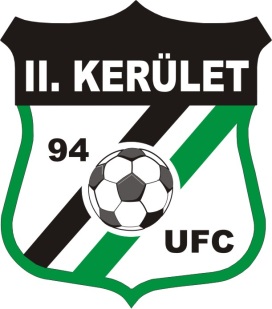          II. KERÜLET UFC     Balatongyöröki Focitábor         II. KERÜLET UFC     Balatongyöröki Focitábor         II. KERÜLET UFC     Balatongyöröki Focitábor         II. KERÜLET UFC     Balatongyöröki Focitábor         II. KERÜLET UFC     Balatongyöröki Focitábor         II. KERÜLET UFC     Balatongyöröki Focitábor         II. KERÜLET UFC     Balatongyöröki Focitábor         II. KERÜLET UFC     Balatongyöröki Focitábor         II. KERÜLET UFC     Balatongyöröki Focitábor         II. KERÜLET UFC     Balatongyöröki Focitábor         II. KERÜLET UFC     Balatongyöröki Focitábor         II. KERÜLET UFC     Balatongyöröki Focitábor         II. KERÜLET UFC     Balatongyöröki Focitábor         II. KERÜLET UFC     Balatongyöröki Focitábor         II. KERÜLET UFC     Balatongyöröki Focitábor         II. KERÜLET UFC     Balatongyöröki Focitáborturnus: 2020. július 21-27.turnus: 2020. július 21-27.turnus: 2020. július 21-27.turnus: 2020. július 21-27.turnus: 2020. július 21-27.turnus: 2020. július 21-27.turnus: 2020. július 21-27.turnus: 2020. július 21-27.turnus: 2020. július 21-27.turnus: 2020. július 21-27.turnus: 2020. július 21-27.turnus: 2020. július 21-27.SZÜLŐI NYILATKOZAT TÁBOROZÁSHOZSZÜLŐI NYILATKOZAT TÁBOROZÁSHOZSZÜLŐI NYILATKOZAT TÁBOROZÁSHOZSZÜLŐI NYILATKOZAT TÁBOROZÁSHOZSZÜLŐI NYILATKOZAT TÁBOROZÁSHOZSZÜLŐI NYILATKOZAT TÁBOROZÁSHOZSZÜLŐI NYILATKOZAT TÁBOROZÁSHOZSZÜLŐI NYILATKOZAT TÁBOROZÁSHOZSZÜLŐI NYILATKOZAT TÁBOROZÁSHOZSZÜLŐI NYILATKOZAT TÁBOROZÁSHOZSZÜLŐI NYILATKOZAT TÁBOROZÁSHOZSZÜLŐI NYILATKOZAT TÁBOROZÁSHOZSZÜLŐI NYILATKOZAT TÁBOROZÁSHOZSZÜLŐI NYILATKOZAT TÁBOROZÁSHOZSZÜLŐI NYILATKOZAT TÁBOROZÁSHOZSZÜLŐI NYILATKOZAT TÁBOROZÁSHOZSZÜLŐI NYILATKOZAT TÁBOROZÁSHOZSZÜLŐI NYILATKOZAT TÁBOROZÁSHOZKérjük kinyomtatni, majd kézzel kitölteni! (Elektronikusan visszaküldött adatlapokat nem tudunk elfogadni!) Leadási határidő: a kitöltött nyilatkozatot a táborozást megelőző négy napon belül, de legkésőbb a táborozás kezdőnapján kell átadni a tábort szervezőnek, táborvezetőnek. Kérjük kinyomtatni, majd kézzel kitölteni! (Elektronikusan visszaküldött adatlapokat nem tudunk elfogadni!) Leadási határidő: a kitöltött nyilatkozatot a táborozást megelőző négy napon belül, de legkésőbb a táborozás kezdőnapján kell átadni a tábort szervezőnek, táborvezetőnek. Kérjük kinyomtatni, majd kézzel kitölteni! (Elektronikusan visszaküldött adatlapokat nem tudunk elfogadni!) Leadási határidő: a kitöltött nyilatkozatot a táborozást megelőző négy napon belül, de legkésőbb a táborozás kezdőnapján kell átadni a tábort szervezőnek, táborvezetőnek. Kérjük kinyomtatni, majd kézzel kitölteni! (Elektronikusan visszaküldött adatlapokat nem tudunk elfogadni!) Leadási határidő: a kitöltött nyilatkozatot a táborozást megelőző négy napon belül, de legkésőbb a táborozás kezdőnapján kell átadni a tábort szervezőnek, táborvezetőnek. Kérjük kinyomtatni, majd kézzel kitölteni! (Elektronikusan visszaküldött adatlapokat nem tudunk elfogadni!) Leadási határidő: a kitöltött nyilatkozatot a táborozást megelőző négy napon belül, de legkésőbb a táborozás kezdőnapján kell átadni a tábort szervezőnek, táborvezetőnek. Kérjük kinyomtatni, majd kézzel kitölteni! (Elektronikusan visszaküldött adatlapokat nem tudunk elfogadni!) Leadási határidő: a kitöltött nyilatkozatot a táborozást megelőző négy napon belül, de legkésőbb a táborozás kezdőnapján kell átadni a tábort szervezőnek, táborvezetőnek. Kérjük kinyomtatni, majd kézzel kitölteni! (Elektronikusan visszaküldött adatlapokat nem tudunk elfogadni!) Leadási határidő: a kitöltött nyilatkozatot a táborozást megelőző négy napon belül, de legkésőbb a táborozás kezdőnapján kell átadni a tábort szervezőnek, táborvezetőnek. Kérjük kinyomtatni, majd kézzel kitölteni! (Elektronikusan visszaküldött adatlapokat nem tudunk elfogadni!) Leadási határidő: a kitöltött nyilatkozatot a táborozást megelőző négy napon belül, de legkésőbb a táborozás kezdőnapján kell átadni a tábort szervezőnek, táborvezetőnek. Kérjük kinyomtatni, majd kézzel kitölteni! (Elektronikusan visszaküldött adatlapokat nem tudunk elfogadni!) Leadási határidő: a kitöltött nyilatkozatot a táborozást megelőző négy napon belül, de legkésőbb a táborozás kezdőnapján kell átadni a tábort szervezőnek, táborvezetőnek. Kérjük kinyomtatni, majd kézzel kitölteni! (Elektronikusan visszaküldött adatlapokat nem tudunk elfogadni!) Leadási határidő: a kitöltött nyilatkozatot a táborozást megelőző négy napon belül, de legkésőbb a táborozás kezdőnapján kell átadni a tábort szervezőnek, táborvezetőnek. Kérjük kinyomtatni, majd kézzel kitölteni! (Elektronikusan visszaküldött adatlapokat nem tudunk elfogadni!) Leadási határidő: a kitöltött nyilatkozatot a táborozást megelőző négy napon belül, de legkésőbb a táborozás kezdőnapján kell átadni a tábort szervezőnek, táborvezetőnek. Kérjük kinyomtatni, majd kézzel kitölteni! (Elektronikusan visszaküldött adatlapokat nem tudunk elfogadni!) Leadási határidő: a kitöltött nyilatkozatot a táborozást megelőző négy napon belül, de legkésőbb a táborozás kezdőnapján kell átadni a tábort szervezőnek, táborvezetőnek. Kérjük kinyomtatni, majd kézzel kitölteni! (Elektronikusan visszaküldött adatlapokat nem tudunk elfogadni!) Leadási határidő: a kitöltött nyilatkozatot a táborozást megelőző négy napon belül, de legkésőbb a táborozás kezdőnapján kell átadni a tábort szervezőnek, táborvezetőnek. Kérjük kinyomtatni, majd kézzel kitölteni! (Elektronikusan visszaküldött adatlapokat nem tudunk elfogadni!) Leadási határidő: a kitöltött nyilatkozatot a táborozást megelőző négy napon belül, de legkésőbb a táborozás kezdőnapján kell átadni a tábort szervezőnek, táborvezetőnek. Kérjük kinyomtatni, majd kézzel kitölteni! (Elektronikusan visszaküldött adatlapokat nem tudunk elfogadni!) Leadási határidő: a kitöltött nyilatkozatot a táborozást megelőző négy napon belül, de legkésőbb a táborozás kezdőnapján kell átadni a tábort szervezőnek, táborvezetőnek. Kérjük kinyomtatni, majd kézzel kitölteni! (Elektronikusan visszaküldött adatlapokat nem tudunk elfogadni!) Leadási határidő: a kitöltött nyilatkozatot a táborozást megelőző négy napon belül, de legkésőbb a táborozás kezdőnapján kell átadni a tábort szervezőnek, táborvezetőnek. Kérjük kinyomtatni, majd kézzel kitölteni! (Elektronikusan visszaküldött adatlapokat nem tudunk elfogadni!) Leadási határidő: a kitöltött nyilatkozatot a táborozást megelőző négy napon belül, de legkésőbb a táborozás kezdőnapján kell átadni a tábort szervezőnek, táborvezetőnek. Kérjük kinyomtatni, majd kézzel kitölteni! (Elektronikusan visszaküldött adatlapokat nem tudunk elfogadni!) Leadási határidő: a kitöltött nyilatkozatot a táborozást megelőző négy napon belül, de legkésőbb a táborozás kezdőnapján kell átadni a tábort szervezőnek, táborvezetőnek. Jelen nyilatkozat kitöltésével igazolom, hogyJelen nyilatkozat kitöltésével igazolom, hogyJelen nyilatkozat kitöltésével igazolom, hogyJelen nyilatkozat kitöltésével igazolom, hogyJelen nyilatkozat kitöltésével igazolom, hogyJelen nyilatkozat kitöltésével igazolom, hogyJelen nyilatkozat kitöltésével igazolom, hogyJelen nyilatkozat kitöltésével igazolom, hogyJelen nyilatkozat kitöltésével igazolom, hogyJelen nyilatkozat kitöltésével igazolom, hogyJelen nyilatkozat kitöltésével igazolom, hogyJelen nyilatkozat kitöltésével igazolom, hogyJelen nyilatkozat kitöltésével igazolom, hogyJelen nyilatkozat kitöltésével igazolom, hogyJelen nyilatkozat kitöltésével igazolom, hogyJelen nyilatkozat kitöltésével igazolom, hogyJelen nyilatkozat kitöltésével igazolom, hogyJelen nyilatkozat kitöltésével igazolom, hogyGyermekem (táborozó) neve:Gyermekem (táborozó) neve:Gyermekem (táborozó) neve:Gyermekem (táborozó) neve:Anyja neve:Születési ideje:Születési ideje:Születési ideje:Lakcíme:az alábbi tünetekaz alábbi tünetekaz alábbi tünetekaz alábbi tünetekaz alábbi tünetekaz alábbi tünetekaz alábbi tünetekaz alábbi tünetekaz alábbi tünetekaz alábbi tünetekaz alábbi tünetekaz alábbi tünetekaz alábbi tünetekaz alábbi tünetekaz alábbi tünetekaz alábbi tünetekaz alábbi tünetekaz alábbi tünetekaz alábbi tünetekaz alábbi tünetekaz alábbi tüneteknem észlelhetőknem észlelhetőknem észlelhetőknem észlelhetőknem észlelhetőknem észlelhetőkészlelhetőkészlelhetőkészlelhetőkészlelhetőktorokfájás, hányás, hasmenés, bőrkiütés, sárgaság, egyéb súlyosabb bőrelváltozás, torokfájás, hányás, hasmenés, bőrkiütés, sárgaság, egyéb súlyosabb bőrelváltozás, torokfájás, hányás, hasmenés, bőrkiütés, sárgaság, egyéb súlyosabb bőrelváltozás, torokfájás, hányás, hasmenés, bőrkiütés, sárgaság, egyéb súlyosabb bőrelváltozás, torokfájás, hányás, hasmenés, bőrkiütés, sárgaság, egyéb súlyosabb bőrelváltozás, torokfájás, hányás, hasmenés, bőrkiütés, sárgaság, egyéb súlyosabb bőrelváltozás, torokfájás, hányás, hasmenés, bőrkiütés, sárgaság, egyéb súlyosabb bőrelváltozás, torokfájás, hányás, hasmenés, bőrkiütés, sárgaság, egyéb súlyosabb bőrelváltozás, torokfájás, hányás, hasmenés, bőrkiütés, sárgaság, egyéb súlyosabb bőrelváltozás, torokfájás, hányás, hasmenés, bőrkiütés, sárgaság, egyéb súlyosabb bőrelváltozás, torokfájás, hányás, hasmenés, bőrkiütés, sárgaság, egyéb súlyosabb bőrelváltozás, torokfájás, hányás, hasmenés, bőrkiütés, sárgaság, egyéb súlyosabb bőrelváltozás, torokfájás, hányás, hasmenés, bőrkiütés, sárgaság, egyéb súlyosabb bőrelváltozás, torokfájás, hányás, hasmenés, bőrkiütés, sárgaság, egyéb súlyosabb bőrelváltozás, torokfájás, hányás, hasmenés, bőrkiütés, sárgaság, egyéb súlyosabb bőrelváltozás, torokfájás, hányás, hasmenés, bőrkiütés, sárgaság, egyéb súlyosabb bőrelváltozás, torokfájás, hányás, hasmenés, bőrkiütés, sárgaság, egyéb súlyosabb bőrelváltozás, torokfájás, hányás, hasmenés, bőrkiütés, sárgaság, egyéb súlyosabb bőrelváltozás, torokfájás, hányás, hasmenés, bőrkiütés, sárgaság, egyéb súlyosabb bőrelváltozás, torokfájás, hányás, hasmenés, bőrkiütés, sárgaság, egyéb súlyosabb bőrelváltozás, torokfájás, hányás, hasmenés, bőrkiütés, sárgaság, egyéb súlyosabb bőrelváltozás, torokfájás, hányás, hasmenés, bőrkiütés, sárgaság, egyéb súlyosabb bőrelváltozás, torokfájás, hányás, hasmenés, bőrkiütés, sárgaság, egyéb súlyosabb bőrelváltozás, bőrgennyesedés, váladékozó szembetegség, gennyes fül-, és orrfolyás, valamint gyermekembőrgennyesedés, váladékozó szembetegség, gennyes fül-, és orrfolyás, valamint gyermekembőrgennyesedés, váladékozó szembetegség, gennyes fül-, és orrfolyás, valamint gyermekembőrgennyesedés, váladékozó szembetegség, gennyes fül-, és orrfolyás, valamint gyermekembőrgennyesedés, váladékozó szembetegség, gennyes fül-, és orrfolyás, valamint gyermekembőrgennyesedés, váladékozó szembetegség, gennyes fül-, és orrfolyás, valamint gyermekembőrgennyesedés, váladékozó szembetegség, gennyes fül-, és orrfolyás, valamint gyermekembőrgennyesedés, váladékozó szembetegség, gennyes fül-, és orrfolyás, valamint gyermekembőrgennyesedés, váladékozó szembetegség, gennyes fül-, és orrfolyás, valamint gyermekembőrgennyesedés, váladékozó szembetegség, gennyes fül-, és orrfolyás, valamint gyermekembőrgennyesedés, váladékozó szembetegség, gennyes fül-, és orrfolyás, valamint gyermekembőrgennyesedés, váladékozó szembetegség, gennyes fül-, és orrfolyás, valamint gyermekembőrgennyesedés, váladékozó szembetegség, gennyes fül-, és orrfolyás, valamint gyermekembőrgennyesedés, váladékozó szembetegség, gennyes fül-, és orrfolyás, valamint gyermekembőrgennyesedés, váladékozó szembetegség, gennyes fül-, és orrfolyás, valamint gyermekembőrgennyesedés, váladékozó szembetegség, gennyes fül-, és orrfolyás, valamint gyermekembőrgennyesedés, váladékozó szembetegség, gennyes fül-, és orrfolyás, valamint gyermekembőrgennyesedés, váladékozó szembetegség, gennyes fül-, és orrfolyás, valamint gyermekembőrgennyesedés, váladékozó szembetegség, gennyes fül-, és orrfolyás, valamint gyermekembőrgennyesedés, váladékozó szembetegség, gennyes fül-, és orrfolyás, valamint gyermekembőrgennyesedés, váladékozó szembetegség, gennyes fül-, és orrfolyás, valamint gyermekembőrgennyesedés, váladékozó szembetegség, gennyes fül-, és orrfolyás, valamint gyermekemtetű-, és rühmentestetű-, és rühmentestetű-, és rühmentestetű-, és rühmentestetű-, és rühmentestetű-, és rühmentestetű-, és rühmentestetű-, és rühmentestetű-, és rühmentestetű-, és rühmentestetű-, és rühmentestetű-, és rühmentestetű-, és rühmentestetű-, és rühmentestetű-, és rühmentestetű-, és rühmentestetű-, és rühmentestetű-, és rühmentestetű-, és rühmentestetű-, és rühmentestetű-, és rühmentestetű-, és rühmentesGyógyszerallergiaGyógyszerallergiaGyógyszerallergiaGyógyszerallergiaGyógyszerallergiaGyógyszerallergiaGyógyszerallergianincsnincsnincsvan:TAJ szám:TAJ szám:Úszástudás:Úszástudás:Úszástudás:nem tudnem tudnem tudnem tudnem tudtudtudtudtudtudtudÁllandóan szedett gyógyszer:Állandóan szedett gyógyszer:Állandóan szedett gyógyszer:Állandóan szedett gyógyszer:Állandóan szedett gyógyszer:Állandóan szedett gyógyszer:Állandóan szedett gyógyszer:Állandóan szedett gyógyszer:Utazás oda:Utazás oda:Utazás oda:vonatvonatvonatvonatvonategyénilegegyénilegegyénilegegyénilegegyénilegegyénilegUtazás vissza:Utazás vissza:Utazás vissza:vonatvonatvonatvonatvonategyénilegegyénilegegyénilegegyénilegegyénilegegyénilegA nyilatkozatot kiállító törvényes képviselő neve:A nyilatkozatot kiállító törvényes képviselő neve:A nyilatkozatot kiállító törvényes képviselő neve:A nyilatkozatot kiállító törvényes képviselő neve:A nyilatkozatot kiállító törvényes képviselő neve:A nyilatkozatot kiállító törvényes képviselő neve:A nyilatkozatot kiállító törvényes képviselő neve:A nyilatkozatot kiállító törvényes képviselő neve:A nyilatkozatot kiállító törvényes képviselő neve:A nyilatkozatot kiállító törvényes képviselő neve:A nyilatkozatot kiállító törvényes képviselő neve:A nyilatkozatot kiállító törvényes képviselő neve:A nyilatkozatot kiállító törvényes képviselő neve:Lakcíme:Lakcíme:Lakcíme:Lakcíme:Telefonszám 1:Telefonszám 1:Telefonszám 1:Telefonszám 1:Telefonszám 2:Telefonszám 2:Telefonszám 2:Telefonszám 2:Telefonszám 2:Megjegyzés:Megjegyzés:Megjegyzés:Megjegyzés:Jelen nyilatkozatot gyermekem fenti időpontban megjelölt táborozásához adtam ki.Jelen nyilatkozatot gyermekem fenti időpontban megjelölt táborozásához adtam ki.Jelen nyilatkozatot gyermekem fenti időpontban megjelölt táborozásához adtam ki.Jelen nyilatkozatot gyermekem fenti időpontban megjelölt táborozásához adtam ki.Jelen nyilatkozatot gyermekem fenti időpontban megjelölt táborozásához adtam ki.Jelen nyilatkozatot gyermekem fenti időpontban megjelölt táborozásához adtam ki.Jelen nyilatkozatot gyermekem fenti időpontban megjelölt táborozásához adtam ki.Jelen nyilatkozatot gyermekem fenti időpontban megjelölt táborozásához adtam ki.Jelen nyilatkozatot gyermekem fenti időpontban megjelölt táborozásához adtam ki.Jelen nyilatkozatot gyermekem fenti időpontban megjelölt táborozásához adtam ki.Jelen nyilatkozatot gyermekem fenti időpontban megjelölt táborozásához adtam ki.Jelen nyilatkozatot gyermekem fenti időpontban megjelölt táborozásához adtam ki.Jelen nyilatkozatot gyermekem fenti időpontban megjelölt táborozásához adtam ki.Jelen nyilatkozatot gyermekem fenti időpontban megjelölt táborozásához adtam ki.Jelen nyilatkozatot gyermekem fenti időpontban megjelölt táborozásához adtam ki.Jelen nyilatkozatot gyermekem fenti időpontban megjelölt táborozásához adtam ki.Jelen nyilatkozatot gyermekem fenti időpontban megjelölt táborozásához adtam ki.Jelen nyilatkozatot gyermekem fenti időpontban megjelölt táborozásához adtam ki.Jelen nyilatkozatot gyermekem fenti időpontban megjelölt táborozásához adtam ki.Jelen nyilatkozatot gyermekem fenti időpontban megjelölt táborozásához adtam ki.Jelen nyilatkozatot gyermekem fenti időpontban megjelölt táborozásához adtam ki.Jelen nyilatkozatot gyermekem fenti időpontban megjelölt táborozásához adtam ki.Jelen nyilatkozatot gyermekem fenti időpontban megjelölt táborozásához adtam ki.Budapest, 2020.Budapest, 2020.Budapest, 2020.Budapest, 2020.Budapest, 2020.június 19.június 19.június 19.június 19.június 19.törvényes képviselő aláírásatörvényes képviselő aláírásatörvényes képviselő aláírásatörvényes képviselő aláírásatörvényes képviselő aláírásatörvényes képviselő aláírásatörvényes képviselő aláírása